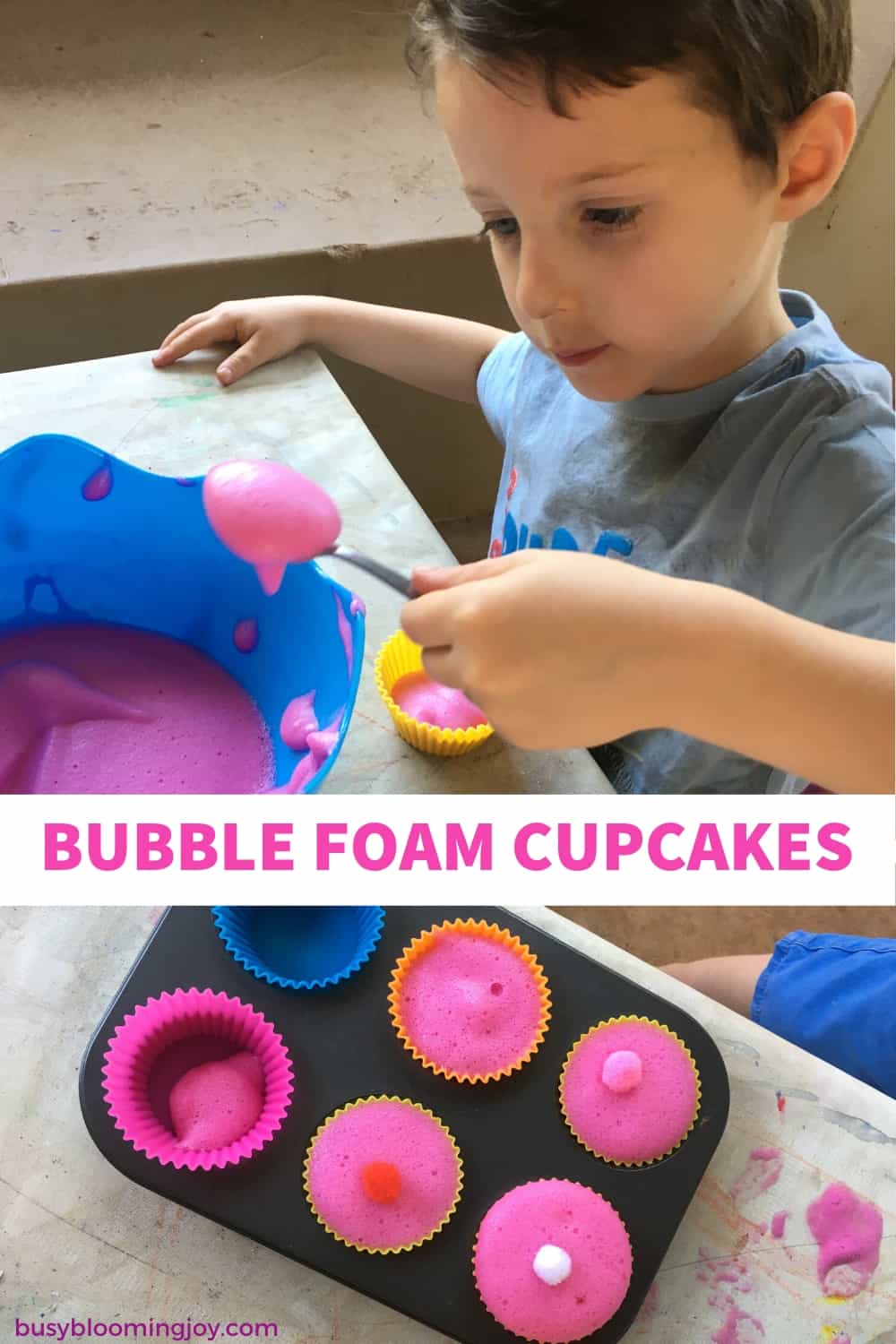 #13 Bubble foam cupcakesActivity supply list: bubble bath, food coloring, water, electric whisk, muffin tins, pompoms, Bubble foam is a lovely sensory experience for toddlers and preschoolers, but for my two I wanted to change it up a little bit so they made bubble foam cupcakes!I don’t know what it is about pretend baking – I can’t say I do much “real” baking (whatever my best intentions) – but there’s no end to the number of cupcake recipes my two have tried.  Playdough, dyed rice, sand, mud, pompoms….So bubble foam cupcakes with a pompom cherry have now been added to this never-ending list.To make the bubble foam, take:equal parts water + bubble bathwhisk with the electric whisk (my preschoolers loved the making part two)I used pink bubble bath, hence the pink cupcakes, but otherwise you can add a drop or two food coloring.